安装系统要求：Windows 2003 (32位)或者 Windows 2008(64位) windows2012/2016环境要求：.NET Framework 2.0或者3.5 (注意：2012/2016需手动安装，具体参照：https://help.aliyun.com/knowledge_detail/38203.html 阿里云安装设置)。安装说明：本软件属于服务器操作软件，拥有部分系统操作管理权限，如计划任务，上传备份等操作，由此造成360、电脑管家等安全软件报毒问题，如需正常使用，请添加安装目录到指定杀毒软件的白名单。宝塔软件不存在木马病毒，请放心使用。兼容要求：如机器已安装或系统自带PHP，如星外PHP5.2等，请卸载后使用，否则会导致PHP 404错误安装：点击立即安装，等待3-5分钟即可（如出现以下界面，则跳转到官方论坛：https://www.bt.cn/bbs/thread-4686-1-1.html  查看如何添加白名单）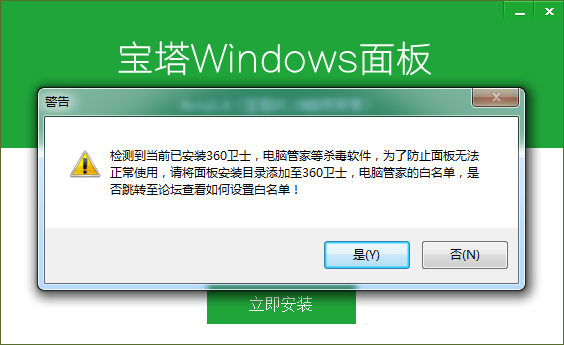 软件端管理首页界面图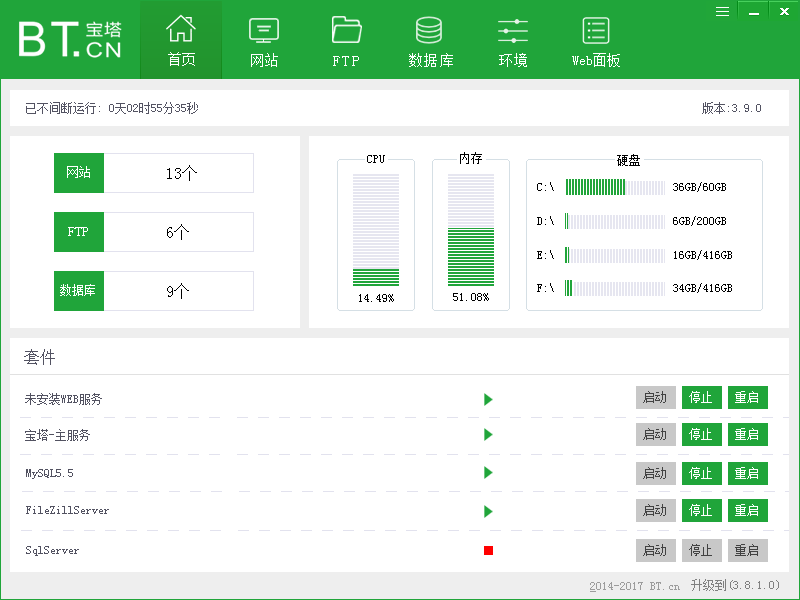 环境管理Web Server（WEB服务器）必装IIS：运行PHP、ASP、ASPX等程序Apache：运行PHP程序(不支持ASP和ASPX) 优点：稳定， 缺点：速度慢Nginx(Windows下不建议安装) : 运行PHP程序(不支持ASP和ASPX) 优点：速度快， 缺点：不稳定PHP(语言解释器) 运行PHP程序必装5.2 ：老程序如DEDECMS5.4 - 7.1：支持大部分程序共生模式：多个PHP版本共存，即一个网站对应一个PHP版本MySql(数据库) (切换PHP版本，需要先备份数据库)MYSQL5.5：早期程序需要使用MYSQL5.6 - 5.7MARIADB SQL Server(数据库) SQL 2005SQL 2008 (内存低于2G不建议安装)FTP（FTP上传软件）FileZilla（如果服务器存在安全组，如腾讯云，阿里云，华为云等，需要放行：20 21 3000-4000端口）流量监控：站点流量监控（只支持IIS）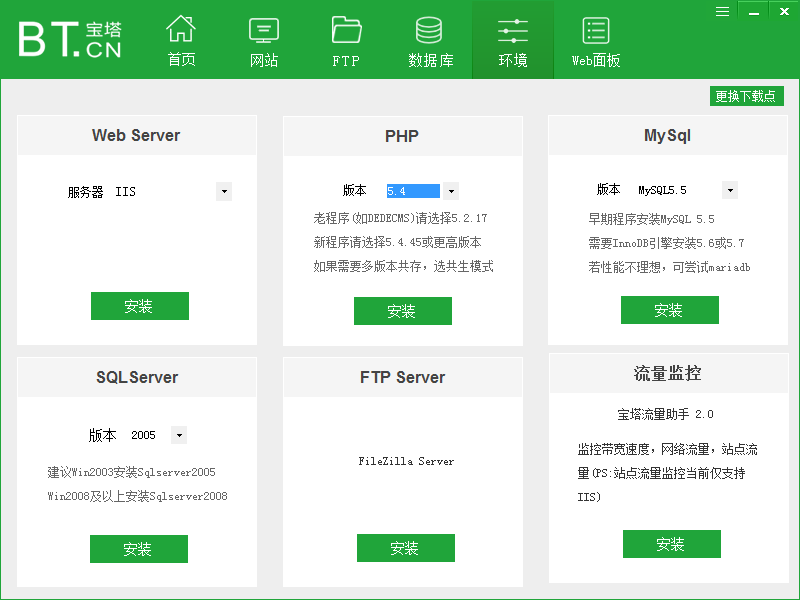 网站管理创建网站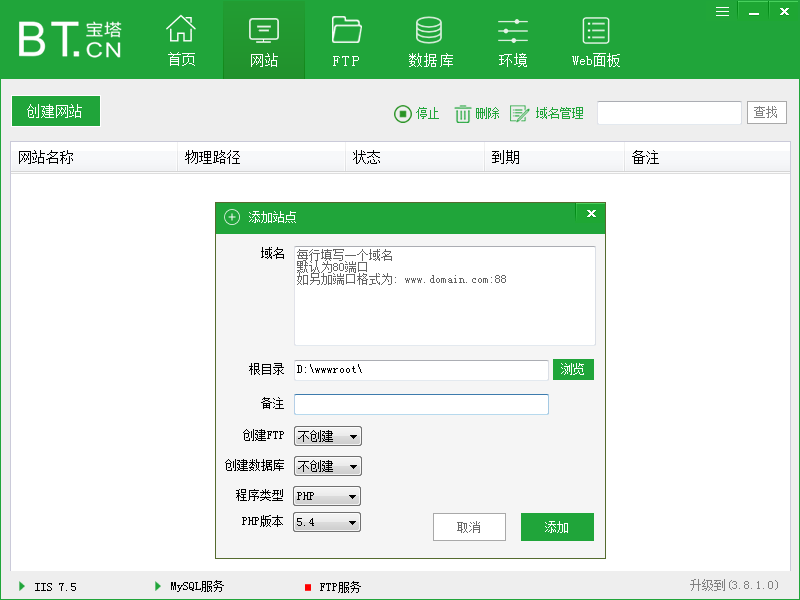 添加域名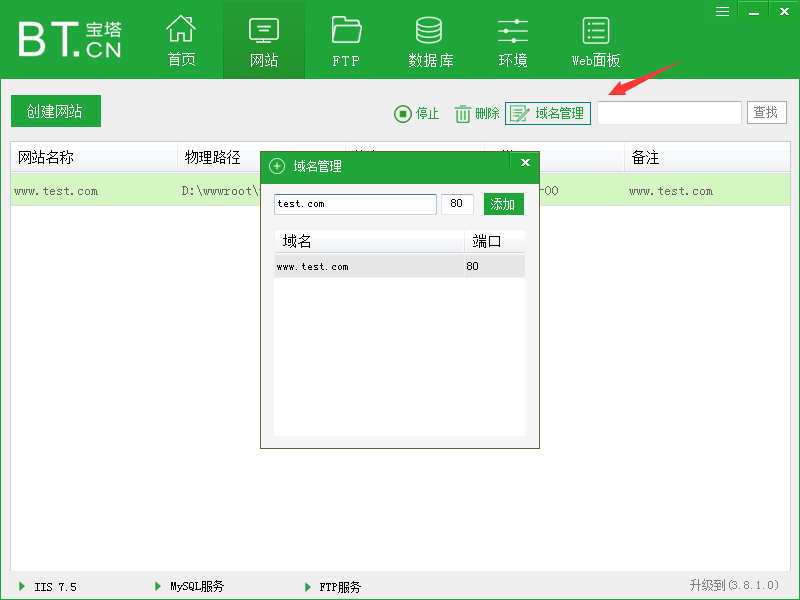 设置到期时间（此处只做显示，如需到期停止站点，需到WEB面板-》计划任务-》添加计划任务-》选择停止到期站点，周期设置每天0点检测一次）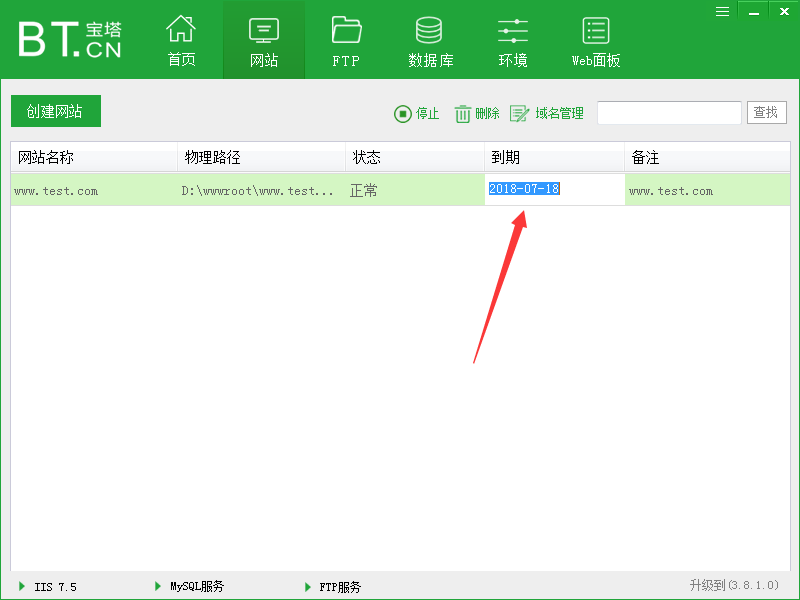 切换PHP版本（需安装共生模式，即多个PHP版本才能进行切换）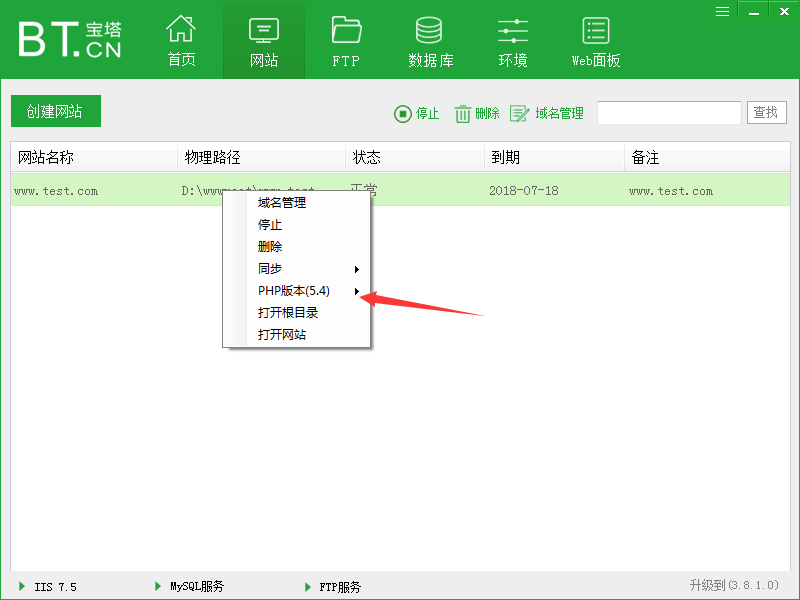 停用网站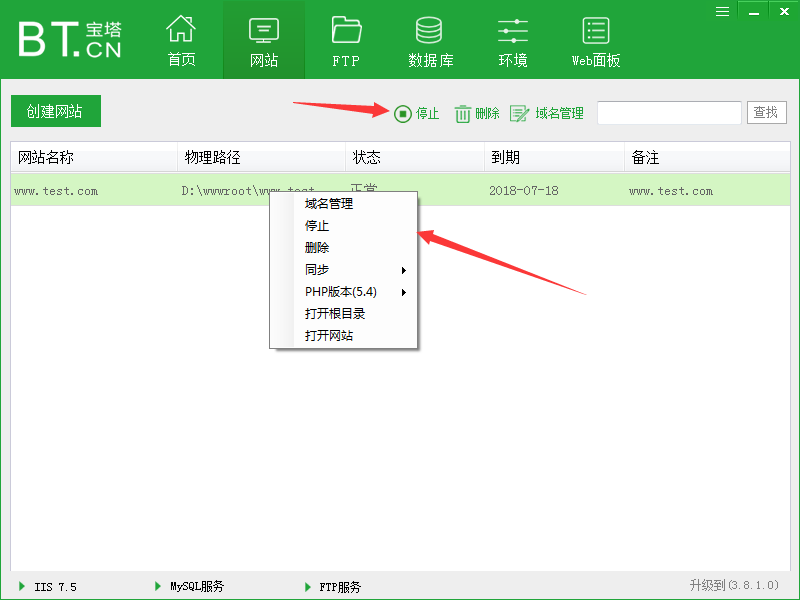 启动网站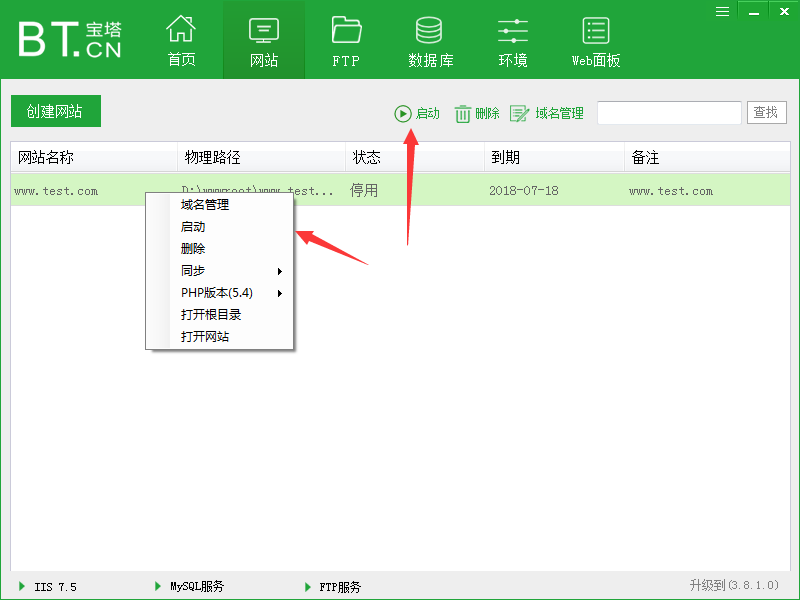 打开网站 或者浏览器输入网站名称（必须域名已解析到本机器）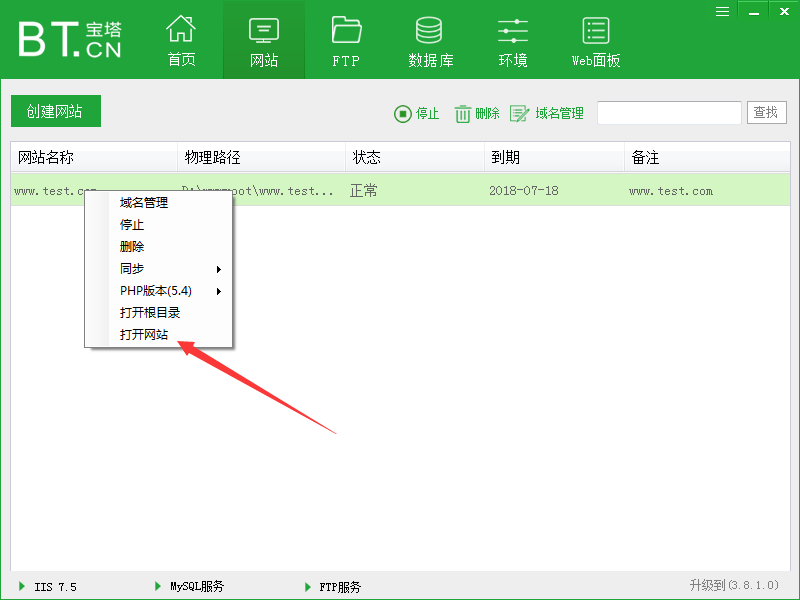 同步网站，如切换IIS/Apache/Nginx可通过此功能同步网站（同步网站只同步基础功能，如SSL、伪静态等功能需要重新设置）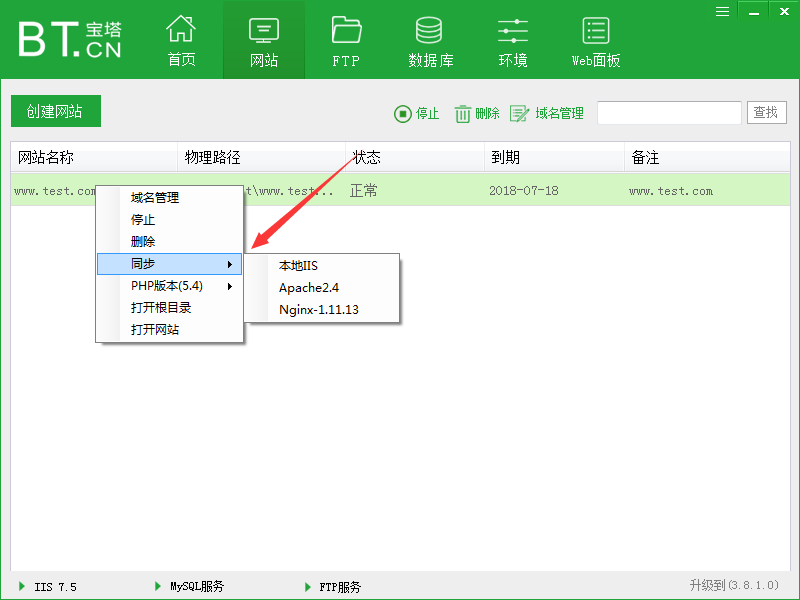 删除网站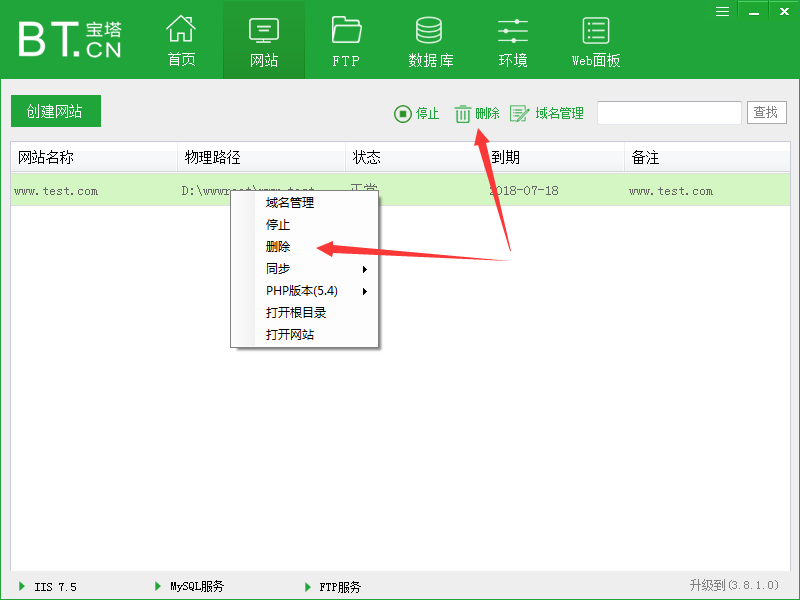 FTP管理创建FTP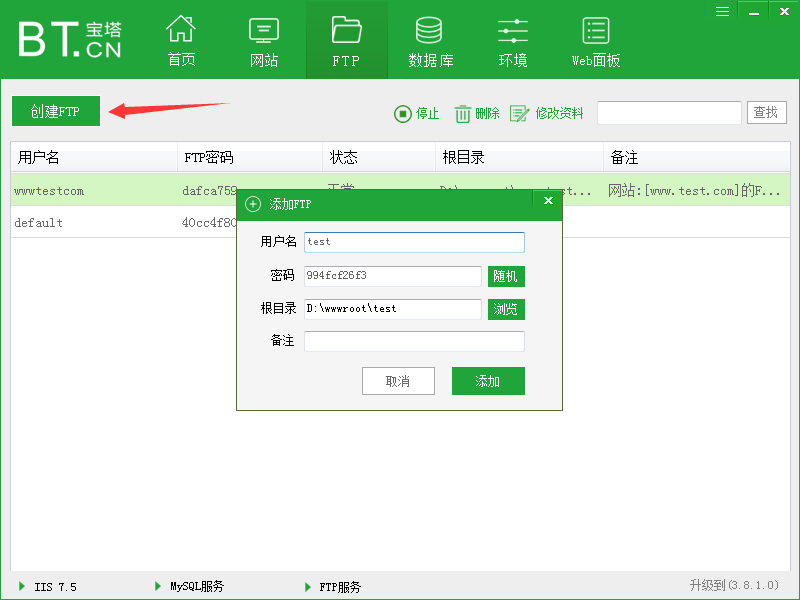 修改FTP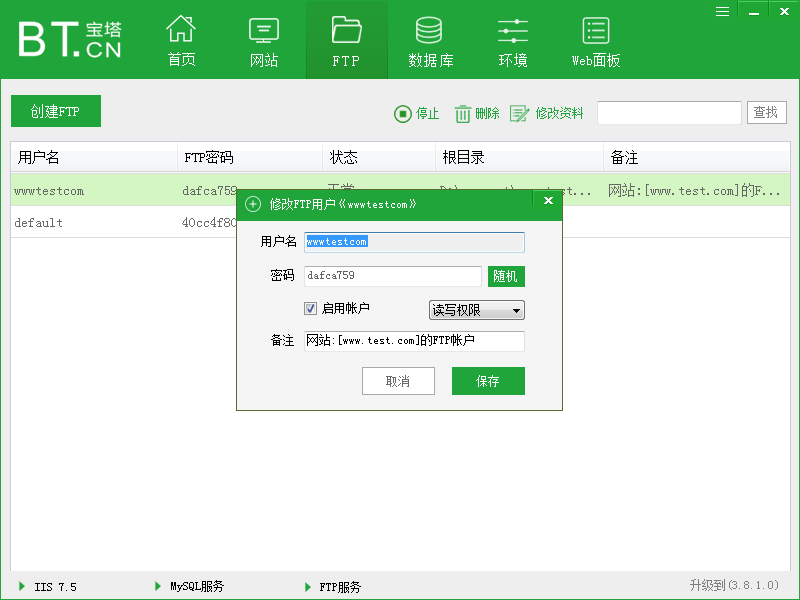 同步FTP、停用FTP、启用FTP、删除FTP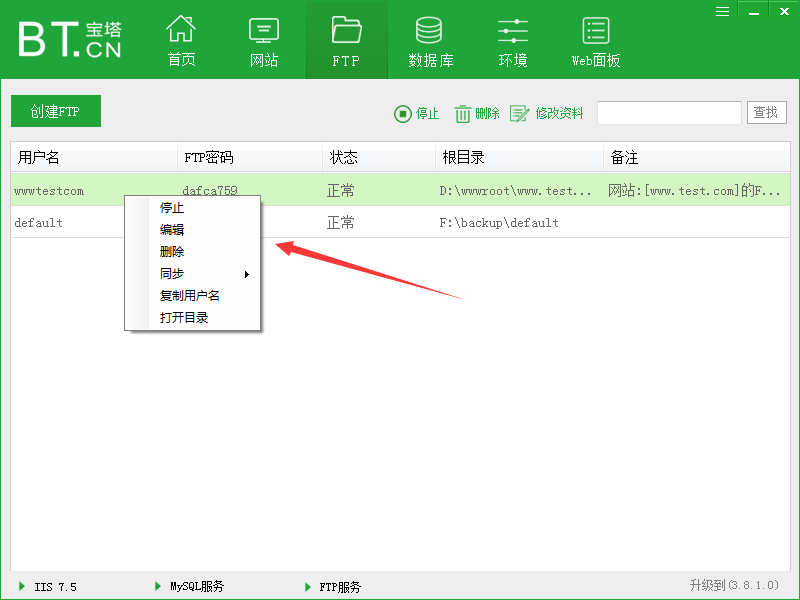 数据库管理创建数据库（Mysql/SQL Server）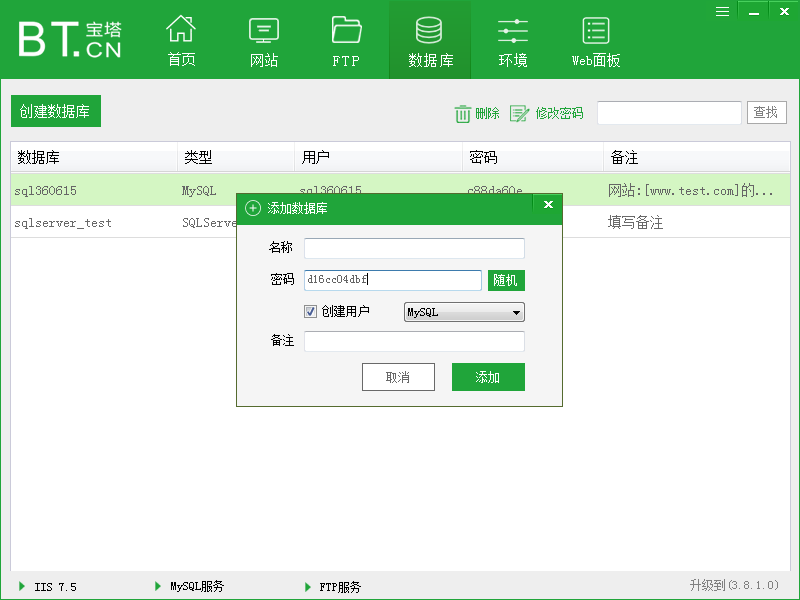 修改数据库密码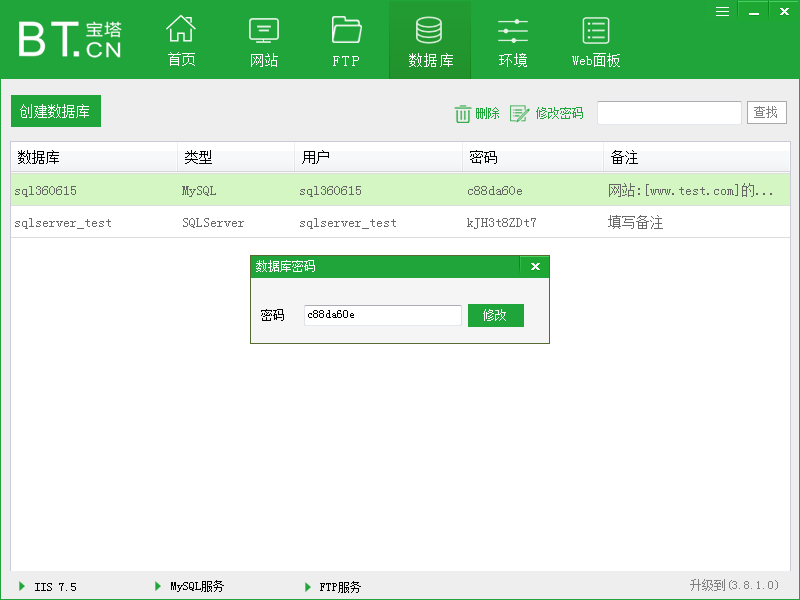 导入导出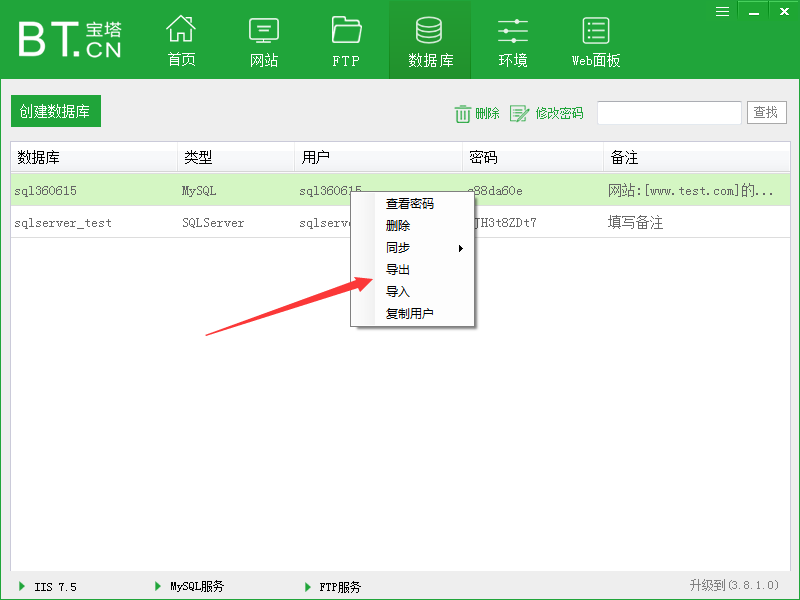 扩展功能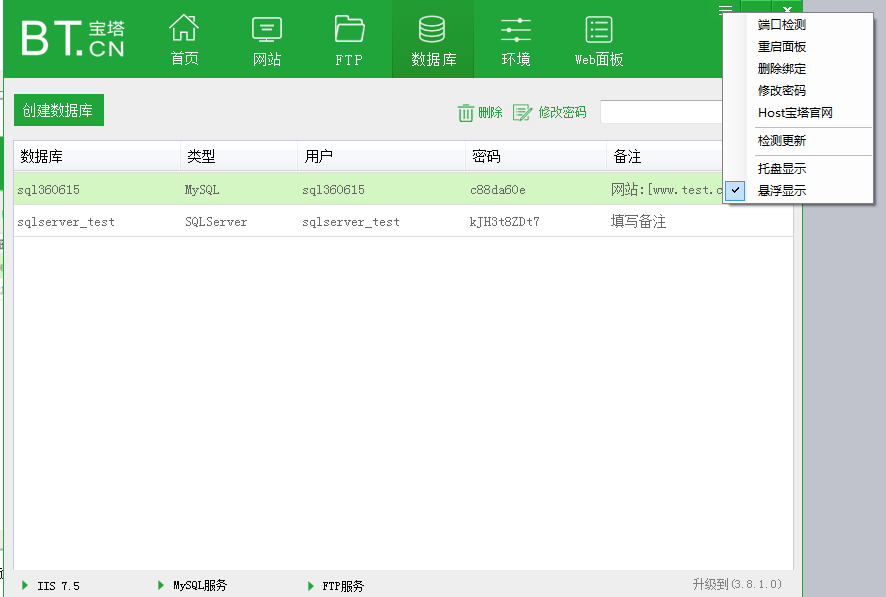 端口检测（用于检测安全组，防火墙端口开放情况，如是否开放888，未开放则WEB面板无法使用）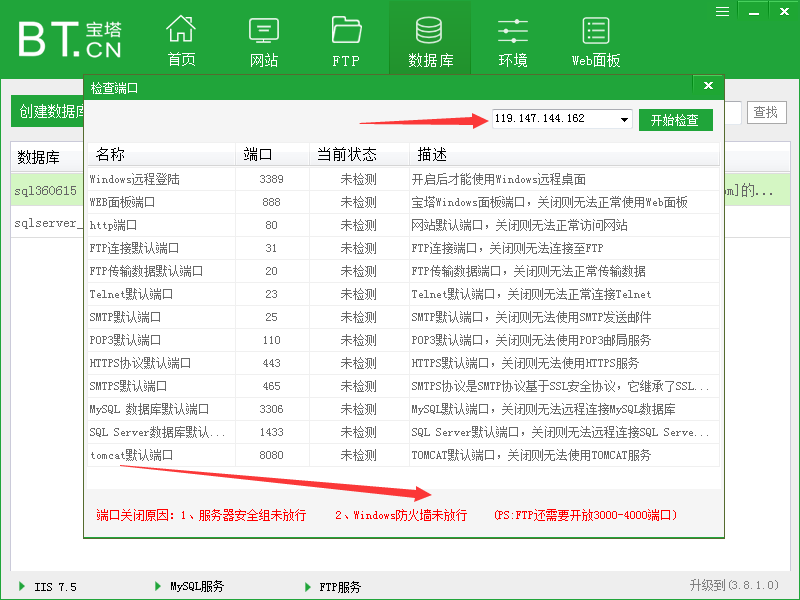 重启面板（如面板出现打不开，错误等情况，可通过重启面板解决）删除绑定（如面板绑定域名后，面板无法访问，可通过删除绑定重置面板IP:888进行访问）修改密码 （如面板密码忘记，可通过此方法修改密码）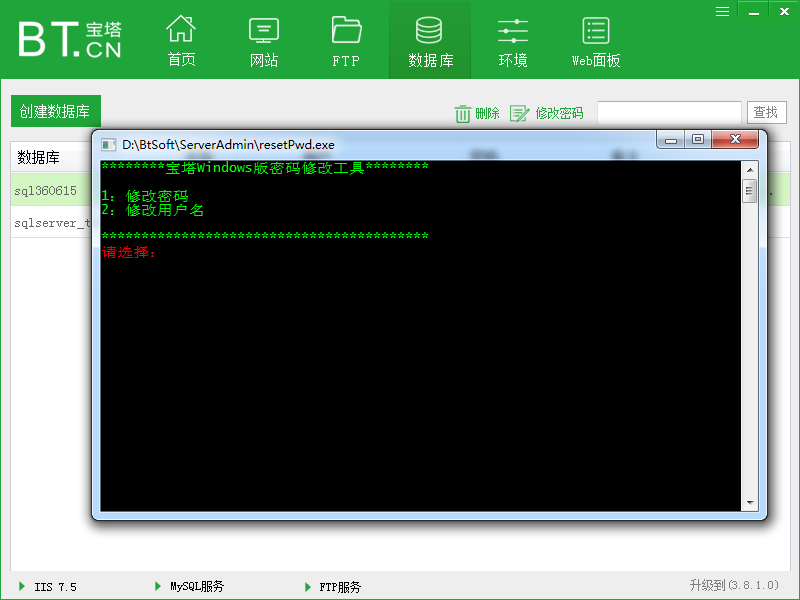 Host宝塔官网（此功能针对部分服务器无法访问www.bt.cn，则需要更改host文件才能访问）检测更新托盘显示 （如需要后台运行，则选中此功能）悬浮显示 （宝塔流量助手加速球，勾选则显示，需先安装宝塔流量助手）